eAppendix 1. Description of the joint modelRepeated %FEV1 measurements and survival data were modelled using a joint model with shared random effects between the measurement sub-model and the survival sub-model (for an introduction to joint models see Asar et al, 2015). If  denotes the distribution of the measurement process and  denotes the distribution of the survival process, then a key assumption of joint models is that the measurement and survival processes are independent conditional on the random effects , i.e. the joint likelihood factorises as		(1)The joint model was fitted by maximising the likelihood (1), thus all repeated measurement and survival parameters are estimated simultaneously and random effects are predicted by their expectations conditional on both repeated measurements and survival data.Model specificationLet  denote the number of patients, and  the number of follow-up measurements on the ith patient. Let  denote the vector of baseline covariates (birth year, sex and coded F508 allele status),  the age, and  the measured value of %FEV1, for the ith patient at their jth follow-up time . Let  denote the vector of interactions (, , , ). Let  be independent and identically distributed bivariate Normal random effects with means zero, variances  and  , and correlation . Finally, let  be independent and identically distributed Normal random variables with mean zero and variance .Our measurement sub-model takes the form   	(2)where  is the underlying error-free value of the th patient’s %FEV1 at age .Our survival sub-model partitions the follow-up period for each subject into discrete, one-year intervals and assumes that the probability of survival in the th such interval is		(3)where  denotes the standard Normal distribution function,  is again the vector of baseline covariates (birth year, sex and coded F508 allele status),  is the age of the th patient at the mid-point of the th follow-up interval and  is the rate of change in the th patient’s underlying error-free %FEV1.Conditional on the random effects  for the th patient, the probability that they deliver measurements iswhere  if the patient in question dies between the scheduled times of their th and st measurements and  otherwise. Also conditional on , the joint distribution ofthe th patient’s measurement sequence  is multivariate Normal with mean vector   and variance matrix , where   is the identity matrix.The contribution of the th patient to the likelihood function for the data follows by combining(2) with (3) and marginalising with respect to the bivariate Normal distribution of , to giveIn (4), R is the symmetric 2 by 2 matrix with diagonal elements  and , and off-diagonalelements , and  denotes the probability density of a multivariate Normaldistribution with mean vector , variance matrix  and argument  (Barrett et al, 2015). The log-likelihood is then given by the summing the logarithm of (4) over patients, hencewhere θ denotes the complete set of model parameters.To fit the model, we estimate  by numerical maximisation of , using the R function optim with the following argument settings: method="BFGS"; reltol=1e-9; maxiter=10000. We then use the R function hessian from the numDeriv package to obtain the numerical approximation to the Hessian matrix, from which we calculate standard errors and report 95% confidence intervals as estimates ±2 standard errors.Calculation of hazard ratiosTo express covariate effects as hazard ratios, we approximate the hazard ratio by the risk ratio of experiencing an event in the next yearwhere   is the estimated risk given by equation (3) using parameter estimates from the fitted model for patient 1 with covariates  and , and random effects  and . And similarly for .We estimate the variance for the log HR using the delta method where  and  are the linear predictors for the probit survival model for patients 1 and 2 respectively, and and  denotes the standard Normal density function. The variance and covariance of thelinear predictors is estimated as, e.g. for where    is  the  variance  matrix  of  the  vector  of  parameter  estimates   ,  and is estimated by the inverse of the Fisher information matrix. Confidence intervals are then estimated on the log HR scale, and exponentiated to the HR scale.ReferencesAsar, O¨ ., Ritchie, J., Kalra, P.A. and Diggle, P.J. (2015).  Joint modelling of repeated measure- ment and time-to-event data: an introductory tutorial. International Journal of Epidemiology, 44, 334–344.Barrett, J., Diggle, P.J., Henderson, R. and Taylor-Robinson, D. (2015). Joint modelling of repeated measurements and time-to-event outcomes: flexible model specification and exact likelihood inference. Journal of the Royal Statistical Society, B 77, 131–148.eAppendix 2. Description of the joint model Exploratory plots and model checksHistogram of age at entry to cohort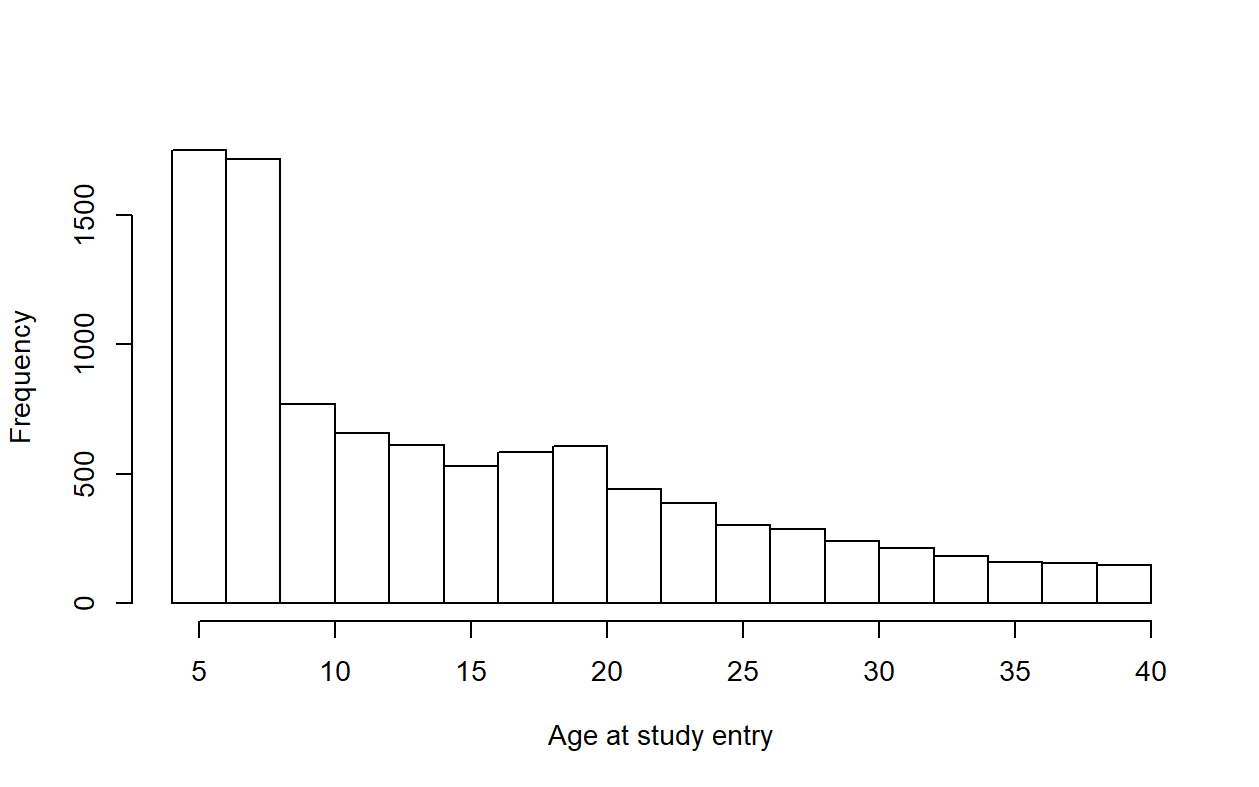 Supplementary Figure 1: Histogram of age at study entry.Supplementary Table 1: Numbers of transplants by sexRandom effect parameter estimates for joint modelSupplementary Table 2: Joint model parameter estimates and 95% CIs for all parameters not reported in Tables 2 and 3.Spaghetti plots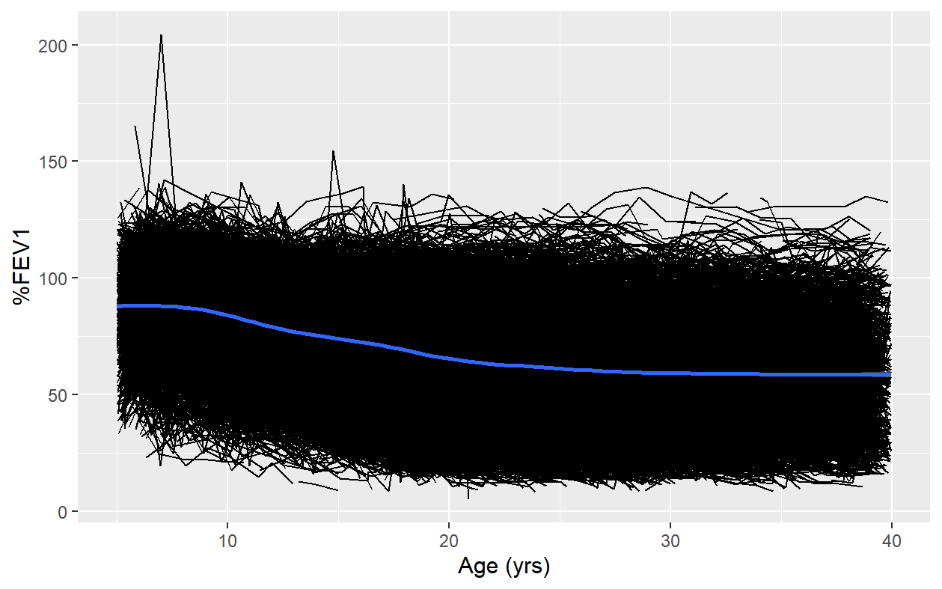 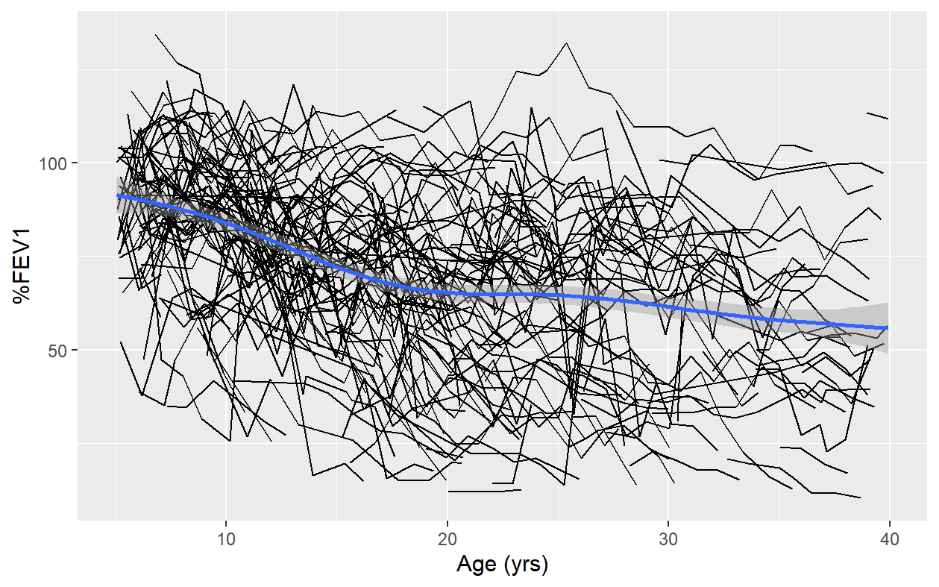 Supplementary Figure 2: Spaghetti plots with loess smoothers for the full longitudinal data sample (left) and a random sample of 200 individuals (right)Residual plots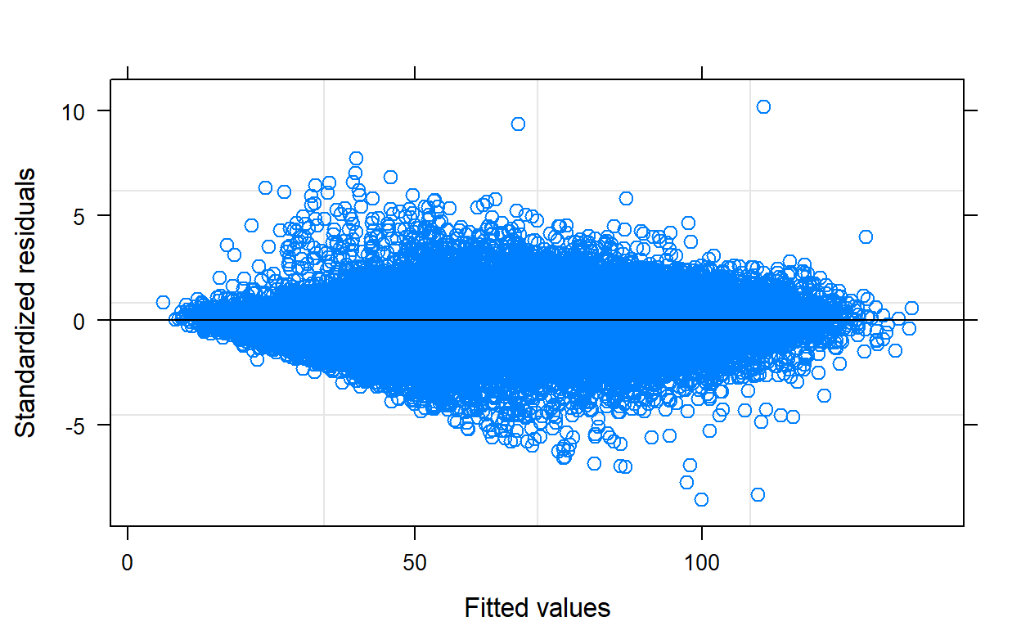 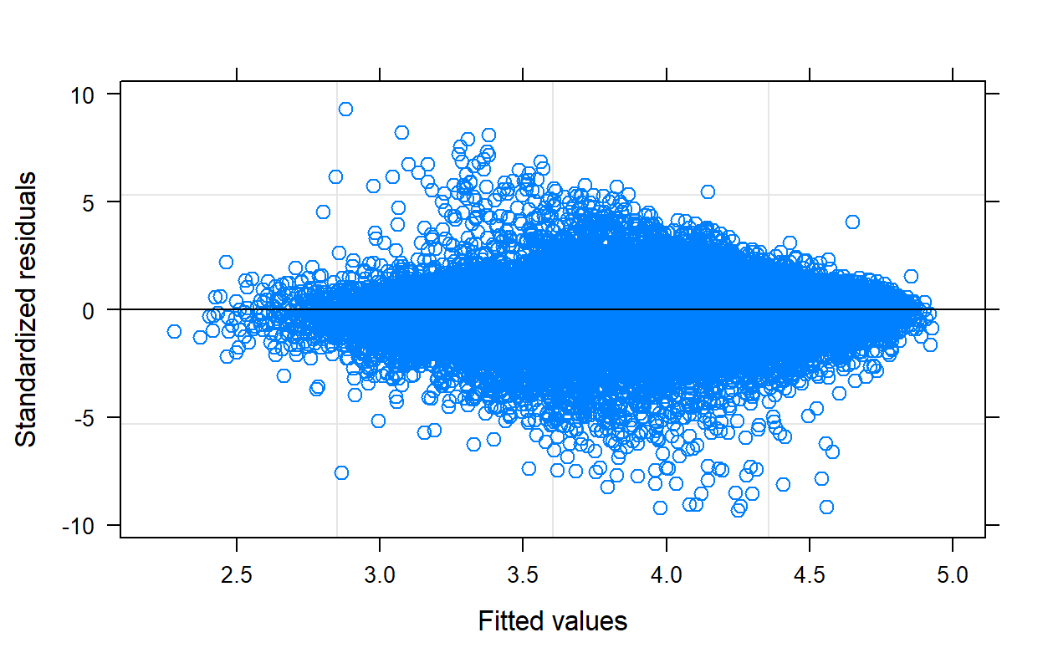 Supplementary Figure 3: Residual diagnostic plot for longitudinal model - %FEV1 outcome (left) and log%FEV1 (right).Empirical variogram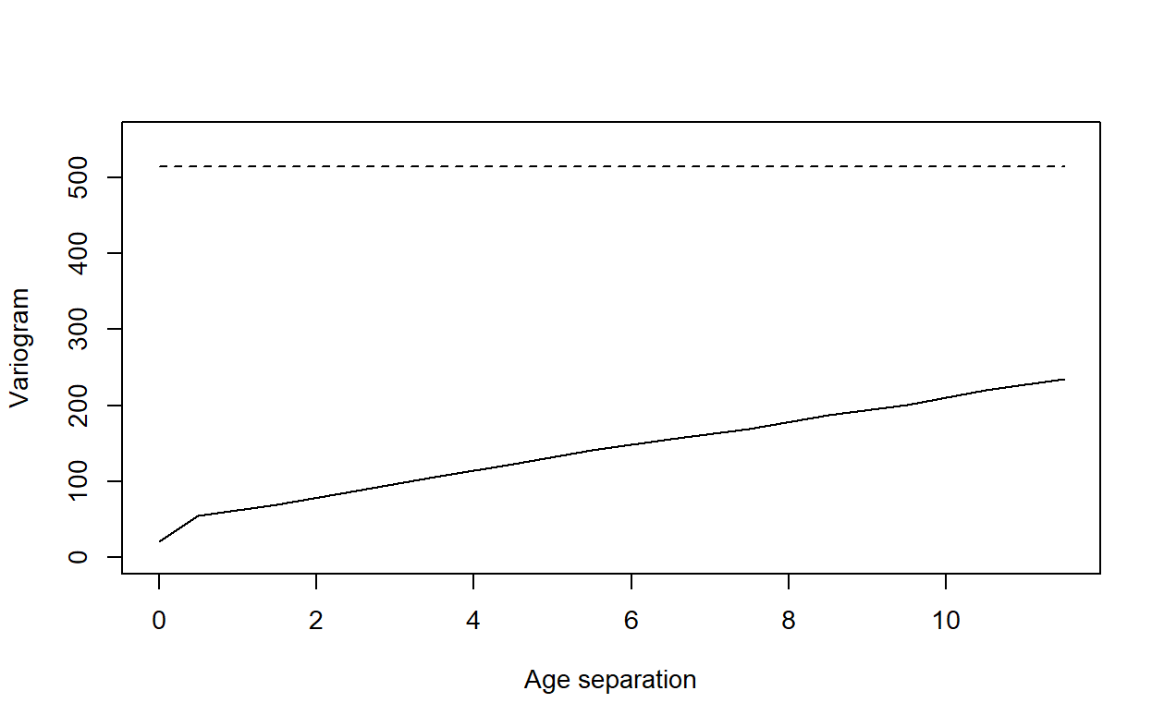 Supplementary Figure 4: Empirical variogram for observed %FEV1 measurements. The dotted line represents the estimated total variance. 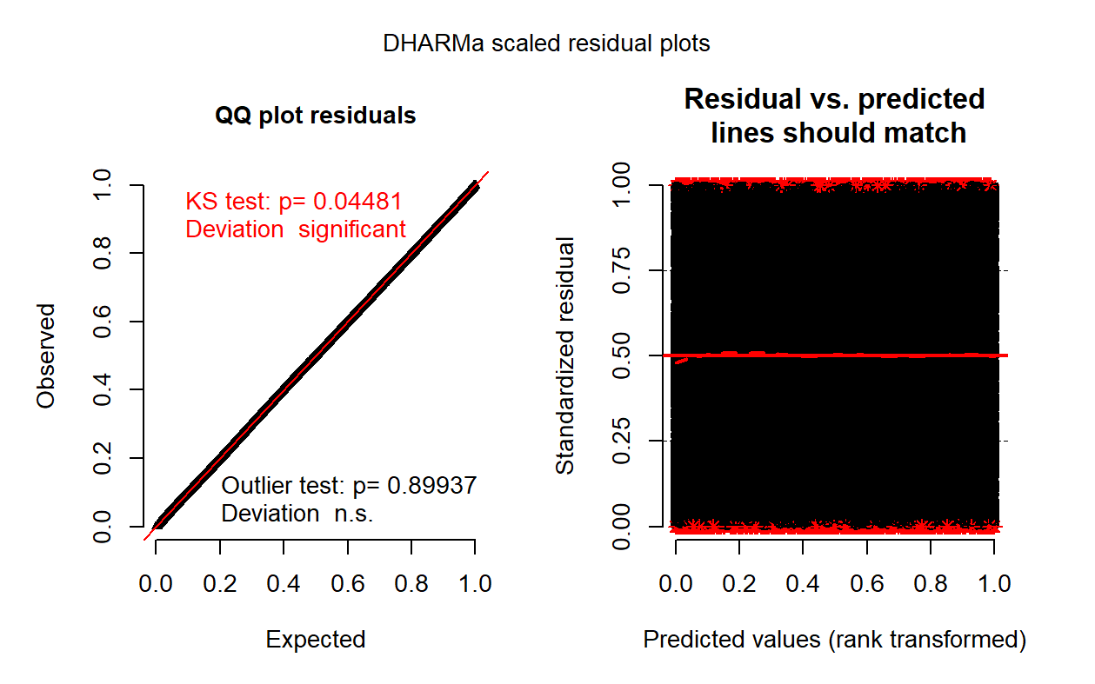 Supplementary Figure 5: Residual diagnostic plots for survival model. For the probit model residual plots were created using the DHARMa package in ReAppendix 3. Testing for mediationThe figure below shows the directed acyclic graph (DAG) for a causal mediation analysis. 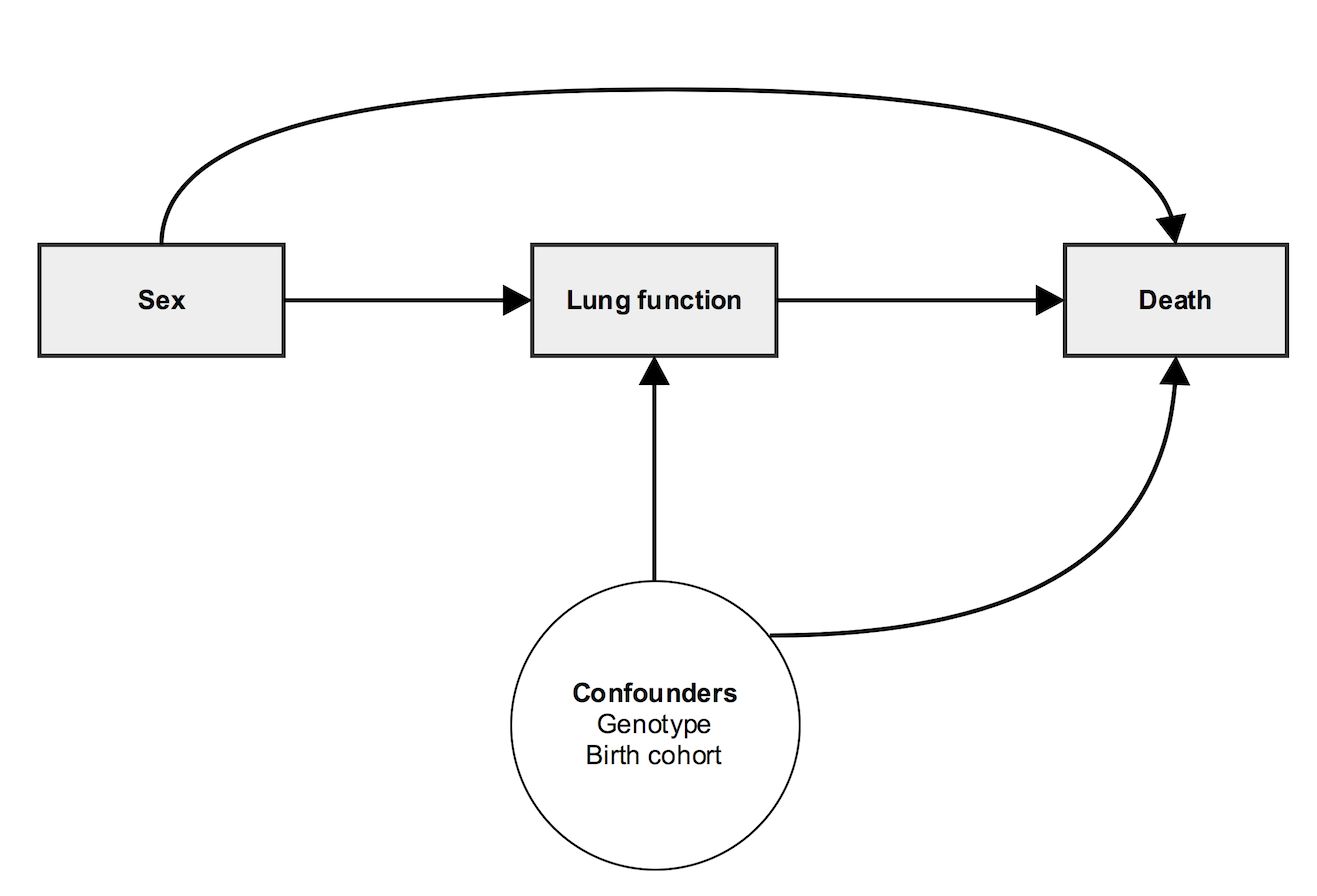 Baron and Kenny outline four steps in establishing mediation(1): Step 1:  Show that the causal variable (sex) is correlated with the outcome (death).  This is demonstrated in the probit survival models (table 3), whereby female sex is associated with increased risk of death.Step 2: Show that the causal variable is correlated with the mediator.  This is demonstrated in table 2 (the FEV1 submodel) whereby female sex is associated with an increased rate of decline of %FEV1.Step 3:  Show that the mediator affects the outcome variable, whilst controlling for the causal variable. This is demonstrated in the probit survival models and the joint survival model in table 3 whereby worse lung function is associated with increased risk of death, whilst adjusting for sex.Step 4:  To establish that M completely mediates the exposure-outcome relationship, the effect of exposure on outcome controlling for the mediator should be zero. This is demonstrated in our joint model where we more accurately adjust for lung function, and the lower confidence bound for the sex effect is essentially zero; but not in the probit model.Limitations:Standard approaches to using survival models for mediation by adding a mediator as a covariate to the hazard model and then seeing if the coefficient for the exposure changes is subject to some important limitations. These include the no-confounding assumptions outlined below; and also a number of modelling assumptions, because the hazards ratio is not in general a ‘collapsible’ measure. However, the latter has been shown not to be problematic when the outcome is relatively rare (13% mortality in our study).(2)The no-confounding assumptions mean that four types of confounding are adjusted for: (1) confounding of the exposure-outcome relationship; (2) confounding of the mediator-outcome relationship; (3) confounding of the exposure-mediator association; and (4) mediator-outcome confounders also affected by the exposure.Alternative methods for mediation analysis are continuously being developed, but have their limitations in terms of application in routinely available software, and to our knowledge these have not been routinely applied in the context of joint models.(3)1. 	Mediation (David A. Kenny) [Internet]. [cited 2018 Jul 20]. Available from: http://davidakenny.net/cm/mediate.htm2. 	VanderWeele TJ. Unmeasured confounding and hazard scales: sensitivity analysis for total, direct, and indirect effects. Eur J Epidemiol. 2013 Feb;28(2):113–7. 3. 	Richiardi L, Bellocco R, Zugna D. Mediation analysis in epidemiology: methods, interpretation and bias. Int J Epidemiol. 2013 Sep 9;dyt127. FemaleMaleAllNumber post-transplant (of any type) at baseline6291153Number receiving lung transplant post-baseline215197412Number of deaths amongst those receiving lung transplant post-baseline6847115Estimate (95% CI)Random intercept S.E.22.24  (21.78, 22.71)Random slope S.E.1.47  (1.44, 1.50)Correlation between random intercept and random slope-0.56  (-0.57, -0.54)Residual variance in %FEV1 model9.23 (9.18, 9.29)